Ministry Gifts SurveyPart 1 A Quick SurveyPart 2  Determine TotalsPart 3  Your Strengths and Weaknesses* This survey is not meant to be an exhaustive and comprehensive Spiritual Gift Inventory. Instead, it is designed to provide a general analysis of areas one may be gifted in to serve Christ. Some material adapted from Team Ministry, written by Larry Gilbert.(From Teen Sunday School Place)Part 4  Ministry OpportunitiesGreetersWelcome people with a warm AlohaUshersHospitality ministryChurch food eventsHelp for shut-insCompassion ministryPrayer and intercessionMaintenanceBuildingCleaningVan/TransportationPick people up for Sunday SchoolTeachingStaffed nurseryChildrenYouthAdultsNew converts follow-upPastoral care and follow-upAltar ministryHospital and shut-ins visitationWorship TeamMusiciansSingersAdministrative/office workEvangelism and OutreachDoor to door visitationCare for local schools and other institutions (eg, Fire station, library)Nursing Home visitations and/or worship servicesWeb site: Help people ‘test drive’ a visitSocial mediaCommunicationsPromotionHome GroupsHostsLeadersInstructionsAnswer each question with a “3” if the statement is true of you most of the time. Answer with a “2” if the question is true of you sometimes. Answer with a “1” if it is true rarely. It is important that you answer how you truly are, not how you wish you were. After you have completed the survey, follow the instructions to discover where you are most gifted.  1.   ___  I really want to help lost people get to know Christ.   2.   ___  I like to make people think.  3.   ___  I really love to study the Bible.  4.   ___  When I complete a task, I love to have a visible end result.  5.   ___  I am a people person. People energize me.  6.   ___  I am usually pretty soft spoken.  7.   ___  I am usually drawn to and involved in activities that help people.  8.   ___  I am well organized.  9.   ___  I make decisions based strictly on facts and things that are proven.  10. ___  Some people think I witness so much that it seems pushy.  11. ___  When I know people are sinning, I feel it should be exposed.  12. ___  I am constantly thinking of better ways to communicate things.  13. ___  I am good at thinking about and finding solutions to problems.  14. ___  I spend a lot of time praying for other people.  15. ___  I have a passion for comforting those who need it.  16. ___  I like to work behind the scenes more than in the spotlight.  17. ___  I am sensitive to the needs of others.  18. ___  I often set goals and seek to meet them.  19. ___  I would rather share the gospel than do anything else.  20. ___  It really bothers me when other people do stuff that is wrong.  21. ___  I am more task oriented than people oriented.  22. ___  When I read Scripture I look for practical stuff that I can apply to my life.  23. ___  I have a great desire to see others grow and learn.  24. ___  I find that I often put myself “in someone else’s shoes.”  25. ___  I enjoy working with my hands.  26. ___  If a need exists, I am always ready to meet it.  27. ___  I do things on time.  28. ___  I am socially active and get along with people easily.  29. ___  I would rather speak about something than write it.  30. ___  I feel like I must teach people things so that it’s taught right.  31. ___  I don’t like deep doctrinal and deep theological studies.  32. ___  I am very protective of my friends and family.  33. ___  I act on my emotions more than on logic/thinking.  34. ___  I feel motivated when encouraged to serve.  35. ___  When I give I always like to give my best.  36. ___  I am willing to attempt impossible tasks for God.InstructionsNow, go back through and add up the totals for the following groups of questions.InstructionsNow go back through and circle the 2 highest and 2 lowest totals.  If there’s a tie, list both.Highest Gift Areas  ________________________,                                  ________________________Lowest Gift Areas   ________________________,                                 ________________________If you have a score of 9-12 in an area, you are highly inclined in that area.If you have a score of 5-8, you are moderately gifted.If you have a score of 1-4, you are probably not gifted in that area.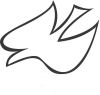 